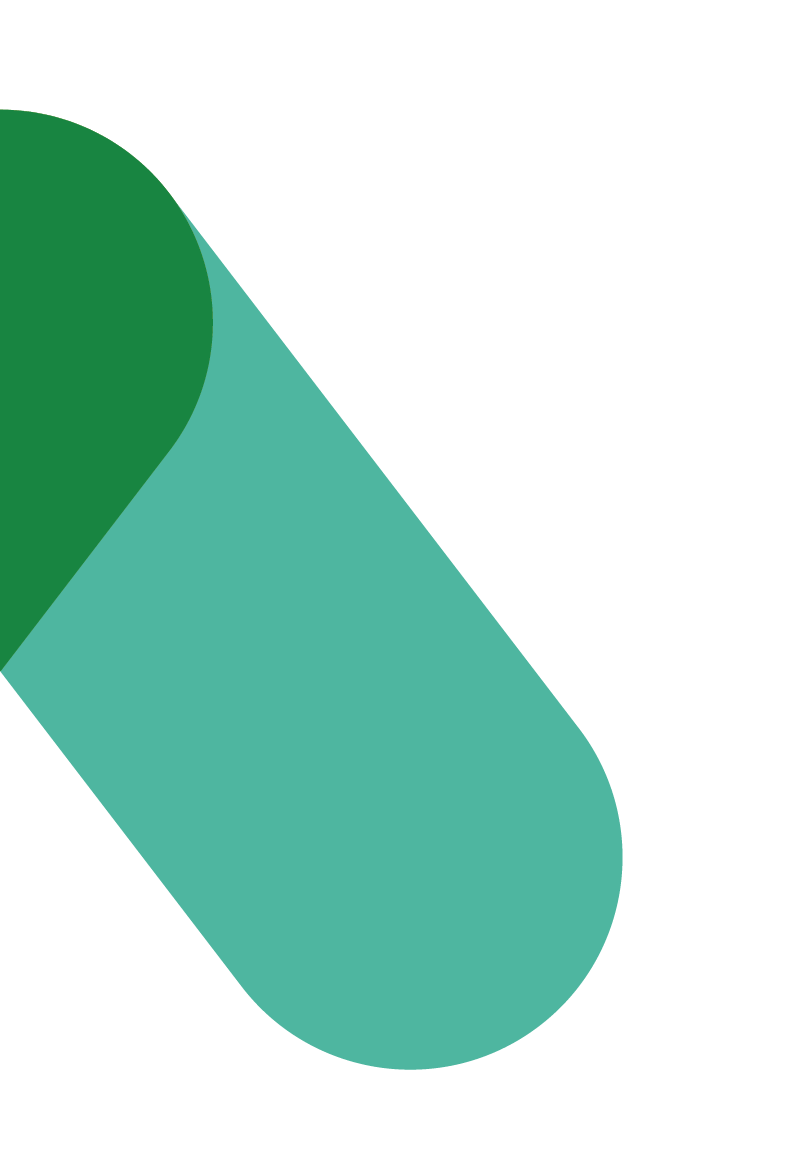 Workplace Transformation Program SAMPLE OF SURVEY QUESTIONSVERSION 1Date: JANUARY 2024Sample of survey questions – Workplace Transformation Program In addition to the questions in the following pages, consider including general questions to separate and analyze the data using various lenses. Below are some recommended questions you can include. For additional question ideas, you can look at the Public Service Employee Survey questions, specifically under the section General Information.General informationQ. On average, how many days do you work at [address, floor(s)]?Less than 1 day a week1 day/week2 days/week3 days/week4 days/weekI work full-time on-siteNone, I telework full-time (suggest ending the survey for those who answer this as you are interested in gathering feedback from those who have worked on site)Q. Do you supervise employees?YesNoQ. In which organizational unit are you currently working?Include branches/sectors impacted by the changeQ. What is your age group?24 years and under25 to 29 years30 to 34 years35 to 39 years40 to 44 years45 to 49 years50 to 54 years55 to 59 years60 years and overCM Program by objectiveEvaluation scale:
Disagree (1)Slightly Disagree
Neutral (3)
Slightly agree Agree (5)
Don't knowInform: Ensure employees feel informed and supported while the change is occurring, demonstrating the need for change, the impacts and the benefits the new ways of working will have on their daily work activities. Q. I was well informed of the changes that took take place in my workplace Q. I understood the reasons for the changes to my workplaceQ. I understood the impact of the changes to my workplace on my day-to-day work activitiesInvolve: Build desire among people managers, senior leaders and all employees to actively participate in the change impacting their workplace, to develop a sense of ownership that will ensure a new mindset and behaviours are sustained. Q. I was personally motivated to be part of the change in my workplaceQ. I looked forward to the changes to my workplaceQ. I felt supervisors and managers supported the changeQ. I appreciated being able to: [include those that apply]Vote on the mood boardsVote on the feature wallParticipate in the meeting room naming activityParticipate in a tour of the workplace before the openingParticipate in the opening week activitiesEquip: Equip employees with the necessary resources, training and guides on how to change the way they work and their behaviours, to ensure they are confident to perform to work efficiently and productively in the new space.Q. I knew where to go to get information on the changes to my workplaceQ. I was given the knowledge to be successful in my new work environmentQ. I have been able to adapt to the new workplace Q. I can perform my activities effectively in my new work environmentQ. The A day in a life presentation helped me understand how to use the new workplaceQ. The Employee toolkit helped me make the transition to the new workplaceReinforce: Reinforce the change through people managers and senior leaders, to ensure employees adopt and sustain the new mindset and behaviours.Q. My organization has supported its employees to work in a new flexible wayQ. My team has adapted well to the new way of workingWorkplace Employee Experience – General QuestionsQ. Please rate how often you use the following workpointsFocus RoomStudyPhoneboothWorkstationFocus PodTouchdownChat PointHuddleLoungeTeaming AreaMeeting RoomProject RoomWork RoomUse the following evaluation scale:RarelySometimesNeverDon't knowQ*. In general, which of the following activities do you feel are best completed at [address, floor(s)]? Select all that apply.Attend in person meetingsParticipate in team building activitiesCollaborate on projects with colleagues (e.g., brainstorming)Work with contributors or clientsCompleting onboarding of employeesCompleting offboarding of employeesPerform individual workCompleting other administrative work (e.g., tasks related to human resources, finance and security)Discussing sensitive issuesTrainingOther
Please specify _______________________None of the above*Question taken from the Public Service Employee Survey. By using the same question, you can compare to the previous and next PSES surveyQ. Prior to working in the new workplace at [address, floor(s)], did you have any experience working in an ABW* workplace? Yes, more than 1 year working in an ABWYes, less than one year working in an ABWNoDon’t know* Add the definition of Activity-based workplace/ABW you have already shared with employeesQ. What impact do you think the workplace design has on the following aspects: Your team's productivity Your personal productivity Your collaboration with othersYour health and wellbeingUse the following evaluation scale : Negative impact (1) Slightly negative impact Neutral (3)Slightly positive impact Positive impact (5) Don't knowQ. I would recommend the Activity-based workplace* design to others.Use the following evaluation scale :Disagree (1)Slightly Disagree
Neutral (3)
Slightly agree Agree (5)
Don't know* Add the definition of Activity-based workplace/ABW you have already shared with employeesOpen questions:Q. Identify one thing you like best about your workplace and why? Q. Identify one thing you would change about your workplace and why?Q. Please provide any additional comments or suggestions.Workplace Employee Experience by objectiveEvaluation scale:
Disagree (1)Slightly Disagree
Neutral (3)
Slightly agree Agree (5)
Don't knowFlexible :  Supporting and encouraging employees to use a variety of workpointsI take full advantage of the variety of workpoints, choosing those that suit my work activities and preferencesI take full advantage of the workpoints in a variety of zones (quiet, transition, interactive) that suit my work activities and preferencesI am encouraged to choose my preferred workpoints to perform my work activitiesOverall, the variety of workpoints in my new workplace enables me to work in a flexible wayHealthy : Improving the overall health and wellbeing of employees​​I am satisfied with the ergonomic furniture and equipment that I can adjust to my needsI am satisfied with to the amount of natural light in the new workplaceThe new workplace contributes to reducing my work-related stressOverall, my new workplace supports my health and wellness needsEfficient : Providing a well-designed and equipped workplace that supports employee productivity​I have access to my preferred workpoints when I need themI find it easy to set-up and take down my workpointI have access to training on how to use ergonomic furniture and technologyI find the (Archibus) booking system is easy to use I find the (Archibus) booking system is helpful in creating a positive experience in the workplace  I take advantage of the various sizes of personal storage solutions (lockers)I have access to personal storage solutions (lockers) when I need themI appreciate the help provided by the onsite Workplace coordinatorsOverall, my new workplace enables me to work productively during my in-office daysInclusive : Supporting a diverse workforce by removing barriers and providing equal access to space​I have access to all workpoints, including all enclosed spaces I appreciate the area in my new workplace that allows for personalization (feature wall, etc.)I appreciate the Wellness Room(s) where I can go to recharge or tend to personal needsI feel that the project met its objectives to remove barriers and create a more inclusive workplace Please share with us any other thoughts, impressions or comments on the inclusivity and accessibility features in the new workplaceCollaborative :  Fostering a collaborative culture and providing the same experience whether at home or office​The collaboration spaces allow me to collaborate with colleagues in person and/or virtuallyThe technology available allows for a positive hybrid experienceI am aware of the Community Norms for the new workplaceI find satisfied with the workplace etiquette and how it has been implemented Overall, my new workplace supports in-person and hybrid collaborationDigital :  Encouraging modern work practices and ensuring employees feel equipped to work where they choose ​I am satisfied with the quality of the WiFi connectionI am satisfied with the equipment provided at workstations (docking station, screens, etc.)I am satisfied with the technology provided in meeting rooms Overall, the technology in my new workplace enables me to work digitallyGreen  : Making employees feel like they are making a difference and reducing their ecological footprintI am informed of the greening measures in place in the new workplace (compost, etc.)I am informed of the greening measures that were implemented for the modernization of the new workplace (furniture reuse, etc.)The availability of amenities such as bike racks, showers, bus stops, electric car charging stations, etc. help me contribute to reducing my ecological footprint 